Mrs. Schell’s  D.K. Classroom News                 November 8-12, 2021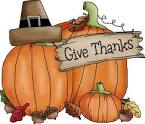 With the colder weather upon us, it is important that the children are dressed warmly for outdoor play. Please be sure to send your child to school with snow pants, mitts, and a hat, as well as a jacket. Even in colder weather, children still go outside to play for short and long recesses. Please mark all outdoor clothing (especially ski pants and mittens) with names. At school, the children are responsible for taking care of and hanging up their clothing. I am teaching the children to stuff their hats and mittens into the sleeve of their jacket. This is a good skill to practice at home too (providing things are dry!).FOLDERS  Every Friday, students will bring home their blue folders that may contain papers for parents and/or completed student work.  Please empty out the folders and have them keep their folders in their bags so that they can pack them up again the following week.   (If they keep forgetting, let me know and I'll ask them to check their bag!) Wednesday and Fridaysare Gym days please were tennis shoes. If you call during the school day.I may not be able to call you back until my prep or after school. The best way to reach me during the school day is to email me at cathy.schell@fraserk12.org 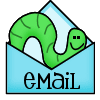  If your child is feeling sick or maybe your family is going out of town you need to report your child’s absence for any reason to the attendance line: 586.439.7690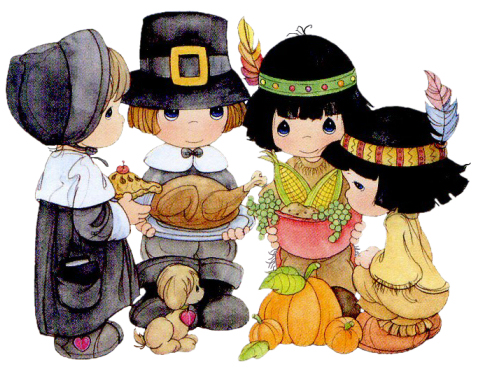 Questions to Ask Your Child About His Day at School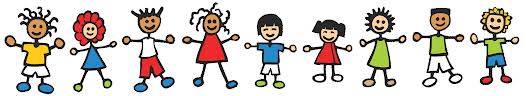 The trick is to ask about things that are specific, but still open-ended. Move beyond "fine" and "nothing" by asking your child to describe his world. It's also great to start the conversation with an anecdote from your own day. Try one of these conversation-starters:Tell me about the best part of your day.What was the hardest thing you had to do today?Did any of your classmates do anything funny?Tell me about what you read in class.Who did you play with today? What did you play?Who did you sit with at lunch?Can you show me something you learned (or did) today?Smiles Mrs. Schell 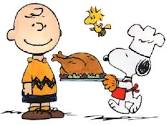 Class, I am so proud of you keep up the great job!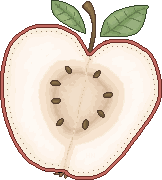 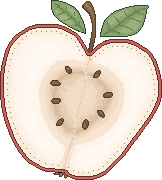 